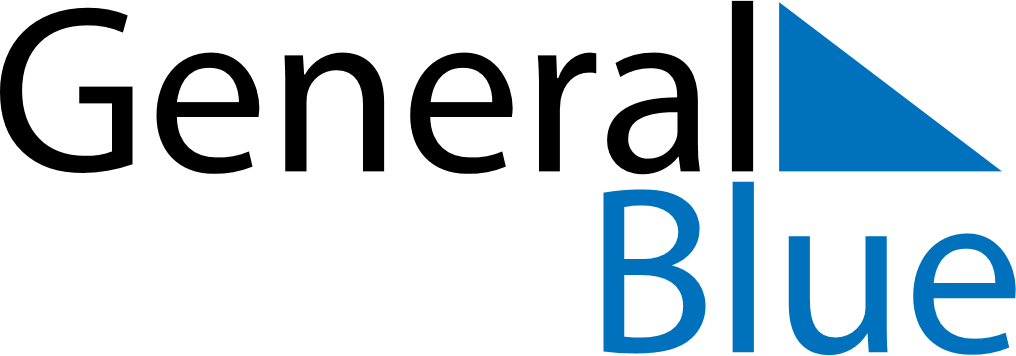 July 2024July 2024July 2024July 2024July 2024July 2024Monk Fryston, England, United KingdomMonk Fryston, England, United KingdomMonk Fryston, England, United KingdomMonk Fryston, England, United KingdomMonk Fryston, England, United KingdomMonk Fryston, England, United KingdomSunday Monday Tuesday Wednesday Thursday Friday Saturday 1 2 3 4 5 6 Sunrise: 4:38 AM Sunset: 9:38 PM Daylight: 16 hours and 59 minutes. Sunrise: 4:39 AM Sunset: 9:38 PM Daylight: 16 hours and 58 minutes. Sunrise: 4:40 AM Sunset: 9:37 PM Daylight: 16 hours and 57 minutes. Sunrise: 4:41 AM Sunset: 9:37 PM Daylight: 16 hours and 55 minutes. Sunrise: 4:42 AM Sunset: 9:36 PM Daylight: 16 hours and 54 minutes. Sunrise: 4:43 AM Sunset: 9:36 PM Daylight: 16 hours and 52 minutes. 7 8 9 10 11 12 13 Sunrise: 4:44 AM Sunset: 9:35 PM Daylight: 16 hours and 51 minutes. Sunrise: 4:45 AM Sunset: 9:34 PM Daylight: 16 hours and 49 minutes. Sunrise: 4:46 AM Sunset: 9:33 PM Daylight: 16 hours and 47 minutes. Sunrise: 4:47 AM Sunset: 9:33 PM Daylight: 16 hours and 45 minutes. Sunrise: 4:48 AM Sunset: 9:32 PM Daylight: 16 hours and 43 minutes. Sunrise: 4:50 AM Sunset: 9:31 PM Daylight: 16 hours and 41 minutes. Sunrise: 4:51 AM Sunset: 9:30 PM Daylight: 16 hours and 38 minutes. 14 15 16 17 18 19 20 Sunrise: 4:52 AM Sunset: 9:29 PM Daylight: 16 hours and 36 minutes. Sunrise: 4:53 AM Sunset: 9:28 PM Daylight: 16 hours and 34 minutes. Sunrise: 4:55 AM Sunset: 9:26 PM Daylight: 16 hours and 31 minutes. Sunrise: 4:56 AM Sunset: 9:25 PM Daylight: 16 hours and 29 minutes. Sunrise: 4:57 AM Sunset: 9:24 PM Daylight: 16 hours and 26 minutes. Sunrise: 4:59 AM Sunset: 9:23 PM Daylight: 16 hours and 23 minutes. Sunrise: 5:00 AM Sunset: 9:21 PM Daylight: 16 hours and 21 minutes. 21 22 23 24 25 26 27 Sunrise: 5:02 AM Sunset: 9:20 PM Daylight: 16 hours and 18 minutes. Sunrise: 5:03 AM Sunset: 9:19 PM Daylight: 16 hours and 15 minutes. Sunrise: 5:05 AM Sunset: 9:17 PM Daylight: 16 hours and 12 minutes. Sunrise: 5:06 AM Sunset: 9:16 PM Daylight: 16 hours and 9 minutes. Sunrise: 5:08 AM Sunset: 9:14 PM Daylight: 16 hours and 6 minutes. Sunrise: 5:09 AM Sunset: 9:13 PM Daylight: 16 hours and 3 minutes. Sunrise: 5:11 AM Sunset: 9:11 PM Daylight: 15 hours and 59 minutes. 28 29 30 31 Sunrise: 5:13 AM Sunset: 9:09 PM Daylight: 15 hours and 56 minutes. Sunrise: 5:14 AM Sunset: 9:08 PM Daylight: 15 hours and 53 minutes. Sunrise: 5:16 AM Sunset: 9:06 PM Daylight: 15 hours and 49 minutes. Sunrise: 5:18 AM Sunset: 9:04 PM Daylight: 15 hours and 46 minutes. 